МБДОУ«Ручеёк» д.Панкратовка Измалковского района Липецкой областиКонспект занятия по опытно-экспериментальной деятельности «Посадка лука» Для младшей разновозрастной группы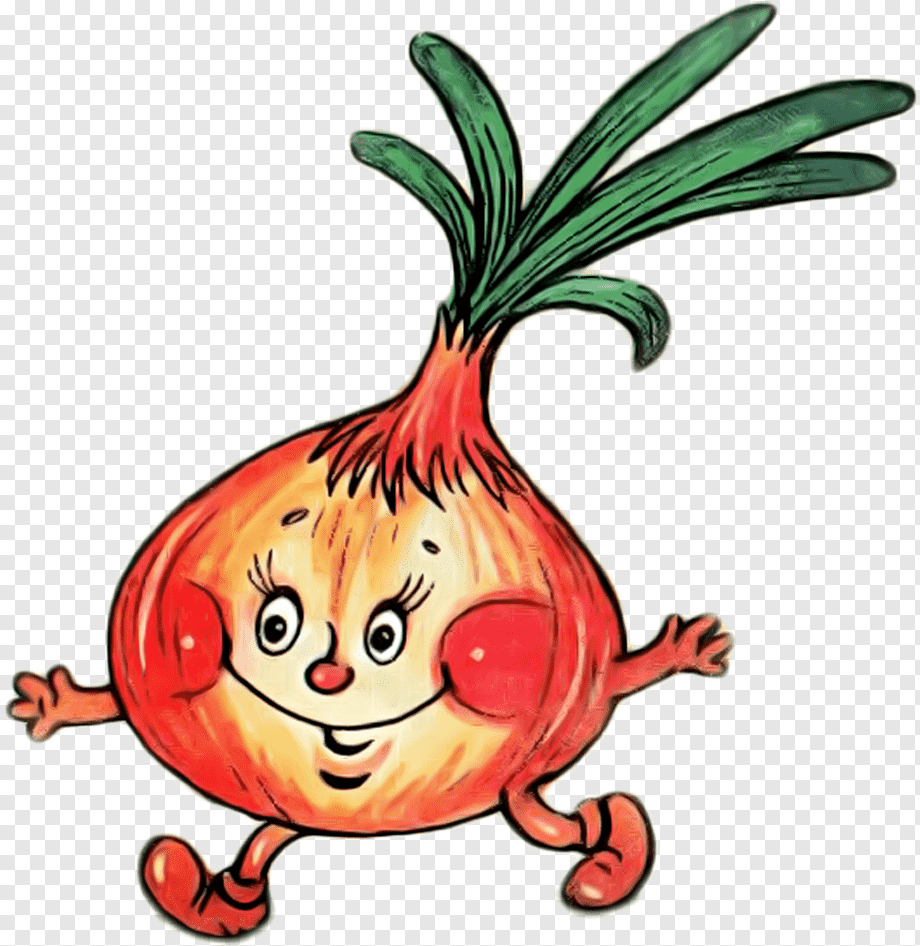 Подготовила: Глазкова Т.П.Цель: -     формировать у детей навыки посадки лука, вызвать интерес к выращиванию растений;-     знакомить детей с процессом посадки лука;- закрепить представление о последовательности трудового процесса; воспитывать интерес к труду в природе;- закрепить знание о потребности растения в воде и земле;-     дать элементарные понятия о природных витаминах;-     учить использовать в речи слова ориентируясь на род слова при определении предмета по его признакам, на цвет, форму предмета. -     воспитывать желание добиваться результата, участвовать в общем деле.Программные задачи:-     закрепить знания о строении лука, об условиях, необходимых для роста растения;-     закрепить знания цвета, формы предмета и уметь определять по его признакам;-     научить детей посадки луковиц;-     привить любовь к труду.Материалы к занятию:Игровой персонаж – кукла Бабушка ОляБаночка с проросшей луковицейКорзина с луковицамиЛоток с землейЛейка с водойФартучки и нарукавники для детейВлажные салфеткиШапочка лука для игрыПредварительная работа:Уход за комнатными растениями в группе (полив)Посадка луковицы в баночку с водойРассматривание иллюстраций «Овощи», «Фрукты»,  плаката «Овощи»Дидактические игры: «Овощи и фрукты», «Чудесный мешочек».                             Подвижная игра:  «Есть у нас огород, там зеленый лук растет»Ход занятия:Воспитатель: Ребята, сегодня мы с вами пойдем в гости к бабушке Оли. Вы  согласны? ( Дети идут в комнату «Русская изба».  Там их встречает бабушка)Бабушка: Здравствуйте дедушки –малолетушки! Проходите ко мне в горницу, да присаживайтесь. (Дети здороваются и садятся)Воспитатель: Бабушка , а что это у тебя на столе под салфеткойБабушка: Отгадайте- ка мою  загадку, тогда и узнаете:                                        «Старый дед во сто шуб одет. Кто его раздевает, тот слезы проливает». -Правильно это лук.- Посмотрите-ка сколько лука в моей корзинке! Каждый возьмите себе по луковице.-Давайте вместе скажем: луковица.-Давайте рассмотрим луковицу.-Какой она формы?
-Какого цвета она? А у тебя какая?-Покатайте луковицу на ладошке, пожмите ее. Какая она на ощупь.Дети: Твердая.Бабушка: Кто хочет угоститься луком? (Ставлю на стол тарелочку, на которой кусочки черного хлеба с луком).Бабушка:: Какой лук на вкус?Дети: Горький.Бабушка: Горький, но очень полезный, в нем очень много витаминов. Если мы будем есть лук, то он убьет микробов в нашем организме и мы не будем болеть.Почему от лука плачут?
Говорят, он очень злой.
Кто же злит его на даче?
Почему же он такой?
Я у бабушки спросила:
— Расскажи мне, почему?
И она мне объяснила,
Разъяснила что к чему.
Что лучок — полезный овощ,
И никто его не злит.
Он всегда спешит на помощь,
От микробов защитит.
Лук сырой, конечно, горький,
А чеснок ещё горчей.
Но зато помощник стойкий
От простуды для людей.Бабушка: Это луковица, если ее посадить, то из нее вырастут зеленые листики, вот такие , как у меня в баночке.  В зеленом луке тоже много витаминов. У луковицы есть верх (показ.), отсюда растет зеленый лук. А вот низ луковицы – донце (показ). Давайте вместе скажем - донце. Покажите, где донце у вашей луковицы.
Покажите, откуда будет расти зеленый лук.
Луковицу нужно сажать донцем вниз в землю. Давайте мы с вами посадим свои луковицы в землю, чтобы вырастить зеленый лук себе на обед.
Воспитатель:  Возьмите свои фартучки, нарукавники оденьте и подойдите к ящику с землей. Найдите у лука донце. Сажать лук в землю надо донцем вот так, как показывает бабушка Оля  (показ).Дети по очереди сажают каждый свою луковицу. (Звучит музыка «Звуки природы»)Бабушка: Вот какие молодцы, ребята. Как вы думаете, что нам делать, чтобы лук вырос?
Дети: Луковицы надо полить водой из лейки.Бабушка: А куда мы поставим лук, чтобы он у нас лучше рос.Дети: На подоконник ближе к солнышку.Бабушка: Правильно, поближе к солнышку. Теперь мы каждый день будем наблюдать с вами, как растет наш лук.
Воспитатель: Бабушка, а мои детки с тобой хотят поиграть в игру «Есть у нас огород, там зеленый лук растет». Марк у нас будет луком? (На голову ребенку надеть ободок с изображением луковицы).Есть у нас огород, там зеленый лук растет. Вот такой вышины, вот такой ширины.Ты, лучок, сюда спешиИ немного попляши. (Лучок в центре пляшет, а все хлопают)                             Воспитатель: Молодцы, ребятки, хорошо поиграли, а теперь нам пора возвращаться в группу, но сначала давайте вспомним, чем мы сегодня с вами занимались?  (ответы);
- для чего мы посадили луковицы? (чтобы вырастить зеленый лук); -чего в зеленом луке очень много? (витаминов); -для чего нам нужны витамины? (укрепить здоровье), а кто нас научил сажать лук?(бабушка Оля). Скажем ей спасибо и до свидание.